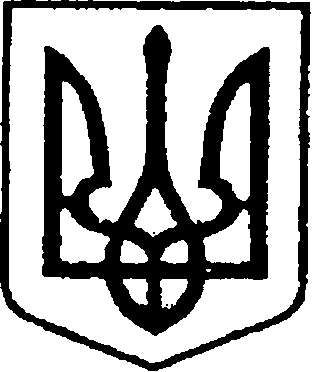                                                   УКРАЇНАЧЕРНІГІВСЬКА ОБЛАСТЬН І Ж И Н С Ь К А    М І С Ь К А    Р А Д А70 сесія VII скликанняР І Ш Е Н Н Явід 25 березня 2020 р.                м. Ніжин	                          № 8-70/2020Відповідно до статей 25, 29, 42, 59, 73 Закону України «Про місцеве самоврядування в Україні», Регламенту Ніжинської міської ради Чернігівської області, затвердженого рішенням Ніжинської міської ради від 24 листопада 2015 року № 1-2/2015 (зі змінами), керуючись Законом України «Про фінансовий лізинг», враховуючи підпункт 5.7.3 пункту 5.7 розділу 5 Статуту комунального підприємства «Виробниче управління комунального господарства», затвердженого рішенням Ніжинської міської ради Чернігівської області VII скликання від 24 грудня 2019 р. № 49-65/2019, міська рада вирішила:Надати згоду комунальному підприємству «Виробниче управління комунального господарства» (код ЄДРПОУ 31818672), місцезнаходження якого: Чернігівська обл., м. Ніжин, вул. Чернігівська, 128, на укладання договору фінансового лізингу для придбання машини МДКЗ-12 з вакуумним підмітально - прибиральним обладнанням, піскорозкидальним обладнанням та поворотним відвалом на базі шасі МАЗ-5340С2 вартістю 4 645 000, 00 грн. (чотири мільйони шістсот сорок п’ять тисяч гривень нуль копійок) з правом викупу.  Уповноважити начальника комунального підприємства «Виробниче управління комунального господарства» Кормана В.А. на укладення та підписання від імені підприємства прямого договору лізингу на строк, обумовлений сторонами договору лізингу відповідно до вимог чинного законодавства, і договору страхування майна та необхідних супроводжуючих правочинних документів з одним із банківських установ (ПАТ КБ «ПРИВАТБАНК», АБ «УКРГАЗБАНК», АТ «Ощадбанк»). Комунальному підприємству «Виробниче управління комунального господарства»:3.1. Дозволити здійснювати витрати, пов’язані з ремонтом та обслуговуванням машини МДКЗ-12 з вакуумним підмітально - прибиральним обладнанням, піскорозкидальним обладнанням та поворотним відвалом на базі шасі МАЗ-5340С2 (п. 1 цього рішення), згідно діючою системою огляду і ремонту рухомого складу та іншими нормативними і технологічними документами.3.2. Після закінчення лізингу здійснити дії щодо оформлення відповідних документів, що підтверджують право власності на машину (п. 1 цього рішення) за комунальним підприємством «Виробниче управління комунального господарства».Начальнику комунального підприємства «Виробниче управління комунального господарства» Корману В.А. забезпечити оприлюднення даного рішення на офіційному сайті Ніжинської міської ради протягом п’яти робочих днів після його прийняття.Організацію виконання даного рішення покласти на першого заступника міського голови з питань діяльності виконавчих органів ради Олійника Г. М. та начальника комунального підприємства «Виробниче управління комунального господарства» Кормана В.А.Контроль за виконанням даного рішення покласти на постійну депутатську комісію з майнових та житлово-комунальних питань, транспорту, зв’язку та охорони навколишнього середовища (голова комісії – Онокало І.А.).Міський голова								         А.В. ЛінникПро надання згоди комунальному підприємству «Виробниче управління комунального господарства» на укладання договору фінансового лізингу для придбання машини